SHREE H. N. SHUKLA NURSING INSTITUTE, RAJKOT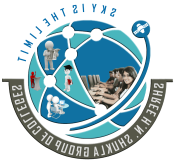 ANM I YEARTERM EXAMINATIONHEALTH PROMOTIONપ્ર-૧ અ. ડાયજેસ્ટીવ સીસ્ટમની આકૃતિ દોરી નામ નિર્દેશન કરો                      		                ૪      બ. ચામડી ના કર્યો જણાવો 						          	                            ૪ પ્ર-૨.અ. ડીફેન્સ મીકેનીઝમની યાદી બનાવી કોઈ પણ એક વિષે સમજાવો   			                ૬      બ. મેન્ટલ ઈલ્નેશ એટલે શું ? તેને અટકાવવા માટે લેવામાં આવતા પગલા વિશે જણાવો  	                 ૪ પ્ર-૩ અ. રાંધવાના પધ્ધતિઓ વિશે જણાવી ખોરાકની સ્ટોરેજ વિશે લખો  				      ૬      બ. વિટામીન એ  ના પ્રાપ્તિસ્થાન જણાવી તેની ખામી થી થતા રોગ વિશે ચર્ચા કરો 		                 ૧૦ પ્ર-૪ નીચેના હેતુઓ જણાવો કોઈ પણ ત્રણ         						      ૬      ૧ . હોત એપ્લીકેશન      ૨. બેક કેર      ૩. માઉથ કેર      ૪. એનીમા બ. નીચેનામાંથી કોઈ પણ બે પર ટૂંક નોંધ લખો  						      ૮      ૧. સમતોલ આહાર      ૨. કુવાનું કલોરીનેશન      ૩. વેન્ટીલેશન ક.ક્વાશીકોર અને મરસમાસ  વચ્ચે તફાવત જણાવો  						      ૪ પ્ર-૫ અ. બેડ સોર થતું અટકાવવા માટે લેવામાં આવતા પગલા જણાવો   			                  ૪       બ. માનસિક રીતે તંદુરસ્ત વ્યક્તિ ની લાક્ષણિકતા જણાવો  					      ૪ પ્ર-૬  અ. ખાલી જગ્યા પૂરો.   									     ૧૦      ૧. યુરીન સુગર ના હોટ ટેસ્ટ માટે _______ સોલ્યુસન નો ઉપયોગ થાયછે      ૨. શરીર  નું લાંબા માં લાંબુ હાડકું ______ છે      ૩.એક ગ્રામ પ્રોટીન માંથી _______ કિલો કેલેરી મળે છે      ૪.હવાના બંધારણ માં _______ ટકા ઈઁ નું પ્રમાણ હોય છે      ૫.ક્ષય ________ દ્વારા ફેલાય છે      ૬.ઇન્સ્યુલીન ______ માં બને છે      ૭.કલીનીકલ થર્મોમીટર નો ઉપયોગ ________ માં થાય છે      ૮.હાડકા ના ઉપરના પદ ને ______ કહેવામાં આવે છે.     ૯.સ્કલ માં કુલ________ હાડકા આવે છે      ૧૦.વિટામીન ‘સી’ ની ઉણપ થી _____ રોગ થાય છે ખ. નીચેના વિધાનો ખરા છે કે ખોટા તે લખો  						              ૫      ૧.શુદ્ધ હવા માં નાયટ્રોજન હોતો નથી      ૨.વિટામીન ‘સી’ચરબી માં દ્રવ્ય છે      ૩.લોહીમાંના ઓક્સીજન અને કાર્બન ડાયોક્સાઈડ ની આપલે હૃદય માં થાય છે       ૪.મગજ માંથી ૧૧ જોડી નર્વ  નીક્ળે છે      ૫.૨૦ લીટર પાણી માં ક્લોરીનની ૨ ટેબ્લેટ નાખવામાં આવે છે 